   KАРАР                                                            ПОСТАНОВЛЕНИЕ          28 апреля 2016й.                             № 33                     28 апреля 2016г.О внесении изменений и дополнений в постановление главы администрации сельского поселения Кожай-Семеновский сельсовет муниципального района Республики Башкортостан № 5 от «15» января 2016 года «Об утверждении целевой долгосрочной  программы «Энергосбережение и повышение энергетической эффективности в сельском поселении Кожай-Семеновский сельсовет муниципального района Миякинский район Республики Башкортостан на 2016-2020 годы»В соответствии с постановлением Правительства Российской Федерации от 31.12.2009 года № 1225"О требованиях к региональным и муниципальным программам в области энергосбережения и повышения энергетической эффективности",ПОСТАНОВЛЯЮ:Внести в постановление главы администрации сельского поселения Кожай-Семеновский сельсовет муниципального района Республики Башкортостан № 5 от «15» января 2016 года «Об утверждении целевой долгосрочной  программы «Энергосбережение и повышение энергетической эффективности в сельском поселении Кожай-Семеновский сельсовет муниципального района Миякинский район Республики Башкортостан на 2016-2020 годы»следующие дополнения:1.1В паспорт долгосрочной целевой программы в раздел «Цели и задачи целевой программы добавить пункт следующего содержания:- повышение эффективности пропаганды энергосбережения;1.2. В раздел 1. «Цели и задачи Программы» добавить пункт следующего содержания:- проведение разъяснительной работы среди населения, направленных на стимулирование энергосберегающего поведения, установки энергосберегающих ламп и бытовых приборов;1.3. В раздел 3. «Система программных мероприятий» в подраздел 3.1. «Мероприятия по энергосбережению сельского поселения» добавить пунктыследующего содержания:- стимулирование бюджетных учреждений к заключению договоров, направленных  на рациональное использование энергоресурсов в бюджетной сфере, осуществляется  путем  установления  муниципальных заданий, использования сэкономленных в  результате энергосбережения бюджетных средств  на  капитальный  и  текущий  ремонт, закупку технологического оборудования компьютерной техники и инвентаря  для  нужд бюджетных учреждений, а также на премирование персонала. Использование механизма муниципальных  заданий  позволяет ввести обязательные для выполнения бюджетными  учреждениями  задания  по  снижению  энергопотребления как одного из показателей качества оказываемых ими услуг;- повышение эффективности пропаганды энергосбережения;- снижение затрат на оплату коммунальных услуг населением Кожай-Семеновского  сельского поселения;- проведение энергетических обследований на всех объектах муниципальной собственности;- установка приборов учета на всех муниципальных объектах.1.4. В раздел 3. «Система программных мероприятий добавить подраздел 3.7. следующего содержания:«3.7. Мероприятия по энергосбережению в жилищном фондеОсновная цель Программы - эффективное использование энергетических ресурсов при их потреблении в жилищном фонде Кожай-Семеновского сельского поселения и улучшение условий проживания граждан в жилых домах.В рамках Программы в приоритетном порядке предусматривается оснащение приборами учета потребления ресурсов жилых домов, расположенных в поселении. Установка приборов учёта - одно из важнейших условий реформирования жилищно-коммунального комплекса. Учётное потребление ресурсов продиктовано необходимостью энергетической безопасности страны. Энергосберегающая политика государства основана на принципах обязательности учета юридическими лицами производимых или расходуемых ими энергетических ресурсов, а также учета физическими лицами получаемых ими энергетических ресурсов. Указанная политика установлена Федеральным законом от 23.11.2009 № 261-ФЗ «Об энергосбережении и о повышении энергетической эффективности и о внесении изменений в отдельные законодательные акты Российской Федерации». Вместе с тем, в установке приборов учёта потребления коммунальных ресурсов, в первую очередь, заинтересованы граждане.В сфере реализации реформы жилищно-коммунального хозяйства при всех способах управления жилым домом коммунальные услуги предоставляются на основании возмездных гражданско-правовых договоров, содержащих условия предоставления коммунальных услуг, заключаемых исполнителем с собственником жилого помещения. Существует необходимость приведения системы договорных отношений в области предоставления и оплаты коммунальных услуг в соответствие с жилищным законодательством.       Установка приборов учёта необходима для получения достоверной информации о реальном потреблении коммунальных ресурсов, она решает вопрос контроля и ответственности за качество предоставляемых услуг. Необходимость использования приборов учёта, в том числе, продиктована задачей учёта затрат потреблённых ресурсов на содержание общего имущества собственников в жилом доме. Одним из способов снижения расходов граждан на оплату коммунальных услуг является повсеместная установка приборов учёта ресурсов (тепловой энергии, холодной воды, электрической энергии).Оплата за фактически потреблённую энергию является мощным стимулом для собственников жилых домов осуществлять модернизацию инженерного оборудования в домах с целью внедрения энергосберегающих технологий и последующего снижения платы за коммунальные услуги.Выполнение программных мероприятий позволит снизить расходы населения на оплату потребленной тепловой и электрической энергии, холодной воды за счет установки приборов учета на объектах жилищного фонда на 10 – 50%.  Реализация Программы позволит повысить надежность работы энергетического комплекса и обеспечить бесперебойное и качественное снабжение населения тепловой и электрической энергией, холодной водой.».1.5. В раздел 3. «Система программных мероприятий добавить подраздел 3.8. следующего содержания:«3.8.  Популяризация энергосбережения в  сельском поселенииОсновным направлением деятельности в области популяризации энергосбережения должна стать пропаганда энергосбережения в быту, где ключевым инструментом является просветительская деятельность и информирование жителей о возможных типовых решениях (использование энергосберегающих ламп, приборов учета, более экономичных бытовых приборов, утепление и т.д.).Механизмы пропаганды энергосбережения для населения:- создание информации на официальном сайте администрации сельского поселения Кожай-Семеновский сельсовет для информирования населения о возможностях экономии энергоресурсов в быту и снижения размера платежей за жилищно-коммунальные услуги;- оперативное размещение в СМИ и на официальном сайте  информации по актуальным вопросам энергосбережения в  сельском поселении;- работа с управляющей организацией, собственниками жилых домов,  предоставление им необходимой информации об опыте внедрения энергосберегающих проектов, о кредитовании, доступных технологиях, реализации пилотных и типовых проектов и достигнутых технических и экономических результатах, а также обмен опытом и широкое освещение наиболее эффективных мероприятий.».1.6. В раздел 3. «Система программных мероприятий добавить подраздел 3.9. следующего содержания:1.7. В раздел 4. «Ресурсное обеспечение Программы»  в первом абзаце добавить следующие слова «и привлеченных средств»:2.	 Обнародовать настоящее постановление на информационном стенде в здании администрации сельского поселения Кожай-Семеновский сельсовет муниципального района Миякинский район Республики Башкортостан и на официальном сайте http://spk-semenovski.ru/3.	 Настоящее постановление  вступает в силу со дня его обнародования.4.	Контроль за исполнением настоящего постановления оставляю за собой.Глава сельского поселения					Р.А. КаримовБашkортостан РеспубликаhыМиəкə районы муниципаль районыныn Кожай-Семеновка ауыл советы ауыл билəмəhе хакимиəте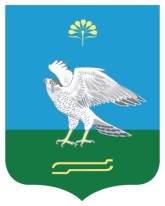 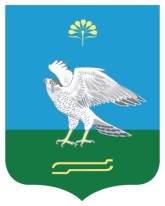 Администрация сельского поселения Кожай-Семеновский сельсовет муниципального района Миякинский район Республика БашкортостанБашkортостан РеспубликаhыМиəкə районы муниципаль районыныn Кожай-Семеновка ауыл советы ауыл билəмəhе хакимиəтеАдминистрация сельского поселения Кожай-Семеновский сельсовет муниципального района Миякинский район Республика Башкортостан3.9. Направление использования топливно-энергетических ресурсов Природного газаПриготовление пищи (газовые плиты)Для обеспечения горячего водоснабженияНа цели отопления и вентиляцииЗаправкаавтотранспортныхсредствИноеИтогоххххххВоды (холодной и горячей)Воды (холодной и горячей)Хозяйственно-бытовые нуждыИспользование воды при эксплуатации фонтанов, бассейнаПротивопожарные нуждыИспользование воды на целиотопления и вентиляции (насобственных источникахтеплоснабжения)ИноеИтогоххххххМазутаНа цели отопления и вентиляции, горячего водоснабженияПотребление на резервном источнике электроснабженияИноеИтогоххххУгляНа цели отопления ивентиляции, горячеговодоснабженияПотребление на резервном источнике электроснабженияПриготовление пиши(если имеются и используютсяпечи и угольные плиты)ИноеИтогохххххПрочих видов топливаПрочих видов топливаНа цели отопления и вентиляции, горячего водоснабженияПотребление на резервном источнике электроснабженияЗаправка автотранспортных средствИноеИтого